Žadatel (Držitel psa):Jméno a příjmení:……………………………………………………………………….. Nar.: …………………………………………………Adresa trvalého pobytu: …………………………………………………………………………………………………………………………..Telefon:……………………………………………………….. E-mail: ……………………………………………………………………………..Žádám o vrácení částky ………………………………. Kč z důvodu:**Ukončení poplatkové povinnosti: úhynu nebo utracení psa převodu psa na jiného majitele (nový majitel: jméno: …………………………………………………, adresa: ……………………………………………………….. stěhování mimo Záchlumí vzniku nároku na osvobození jiný důvod: ………………………………………………………………………………………………………………………………………….…………………………………………………………………………………………………………………………………………………………………. Přiložené doklady:…………………………………………………………………………………………………………………………………………………………..…………………………………………………………………………………………………………………………………………………………..Přeplatek  chci: ** v hotovosti při předložení žádosti na účet č. ………………………………………………………………/………………..V Cebivi dne …………………………………….			Podpis: …………………………………………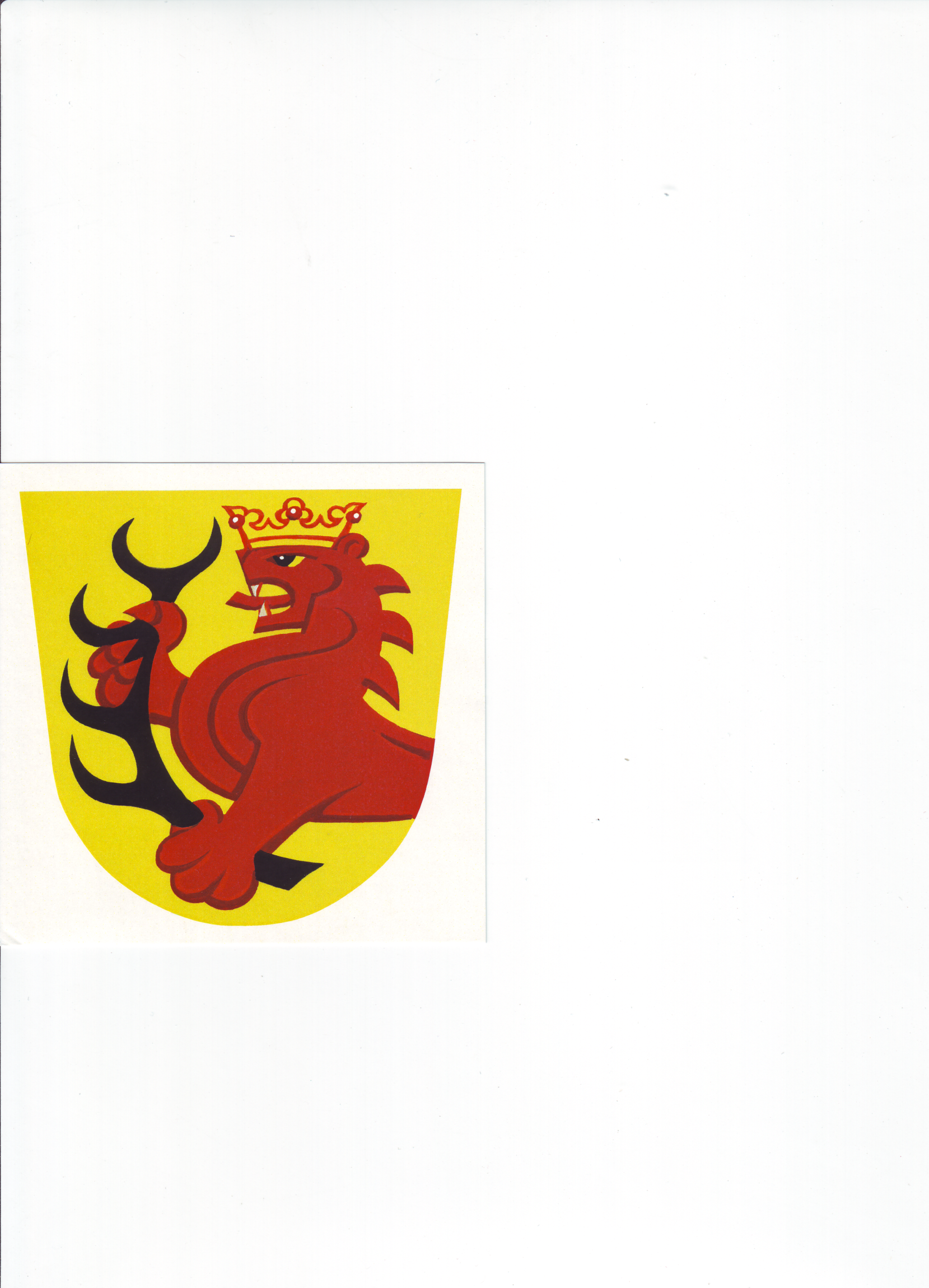    OBEC CEBIV    Obecní úřad Cebiv    Cebiv 64, 349 51  Cebiv    Tel.: 374 625 318    E-mail: obec@cebiv.czŽÁDOST O VRÁCENÍ PŘEPLATKU POPLATKU ZE PSŮ